Тема: «Ветрянная мельница»Необходимые материалы: Листок А4, коктейльная трубочка.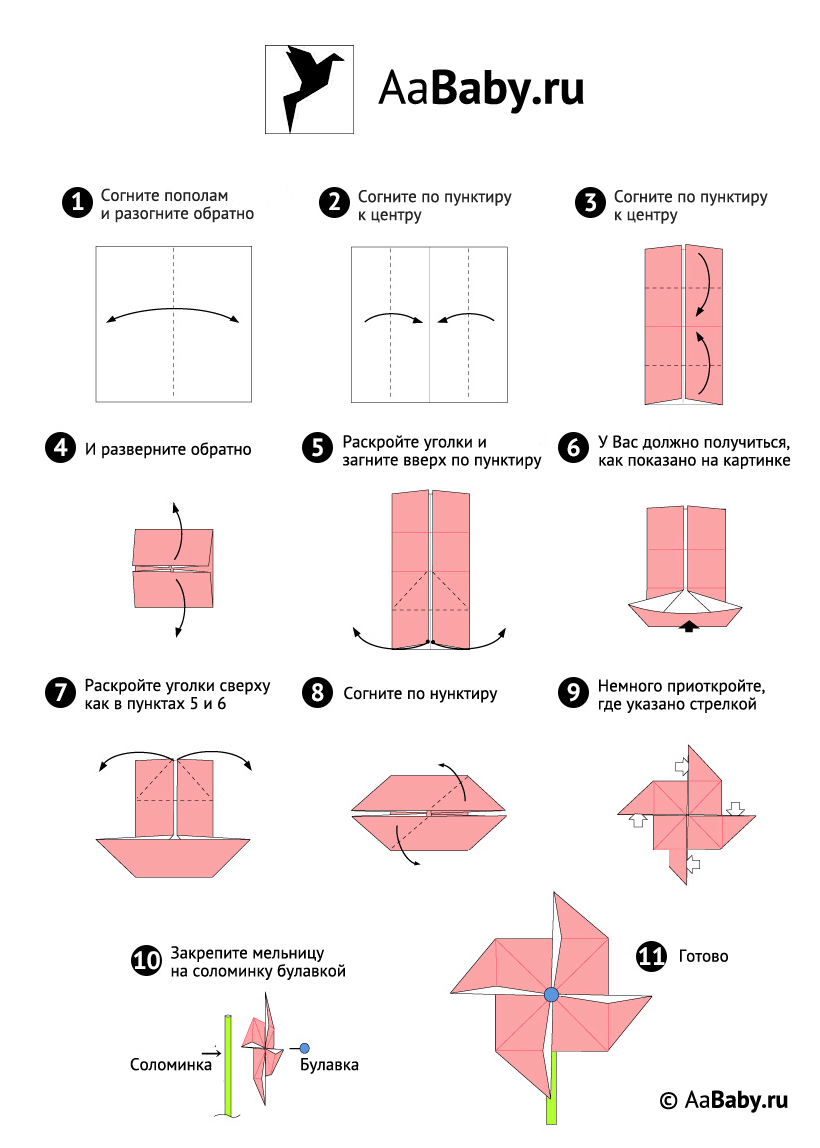 Тема: «Эволюция динозавров»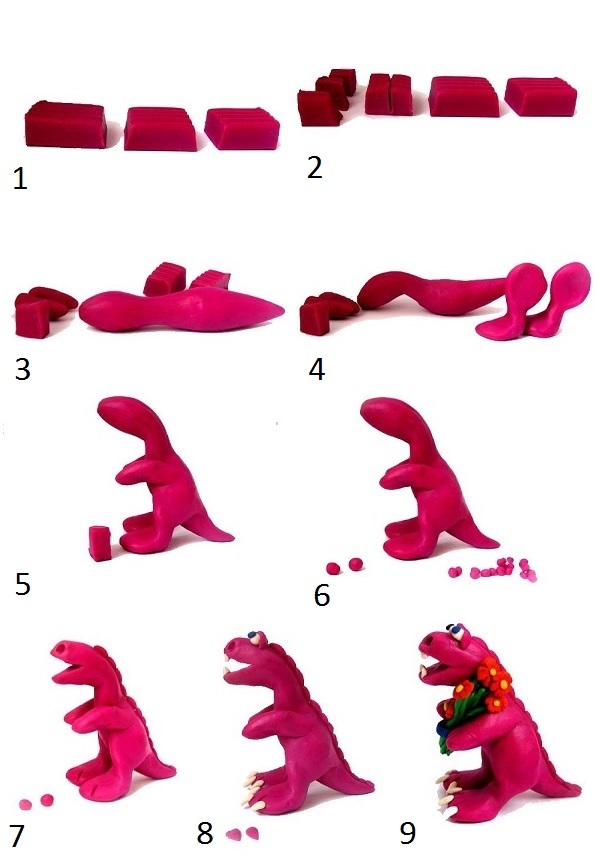 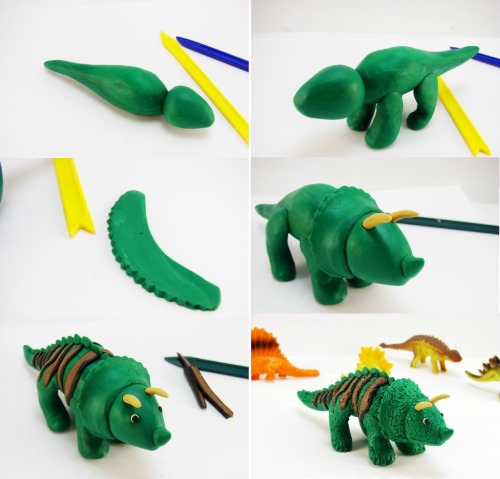 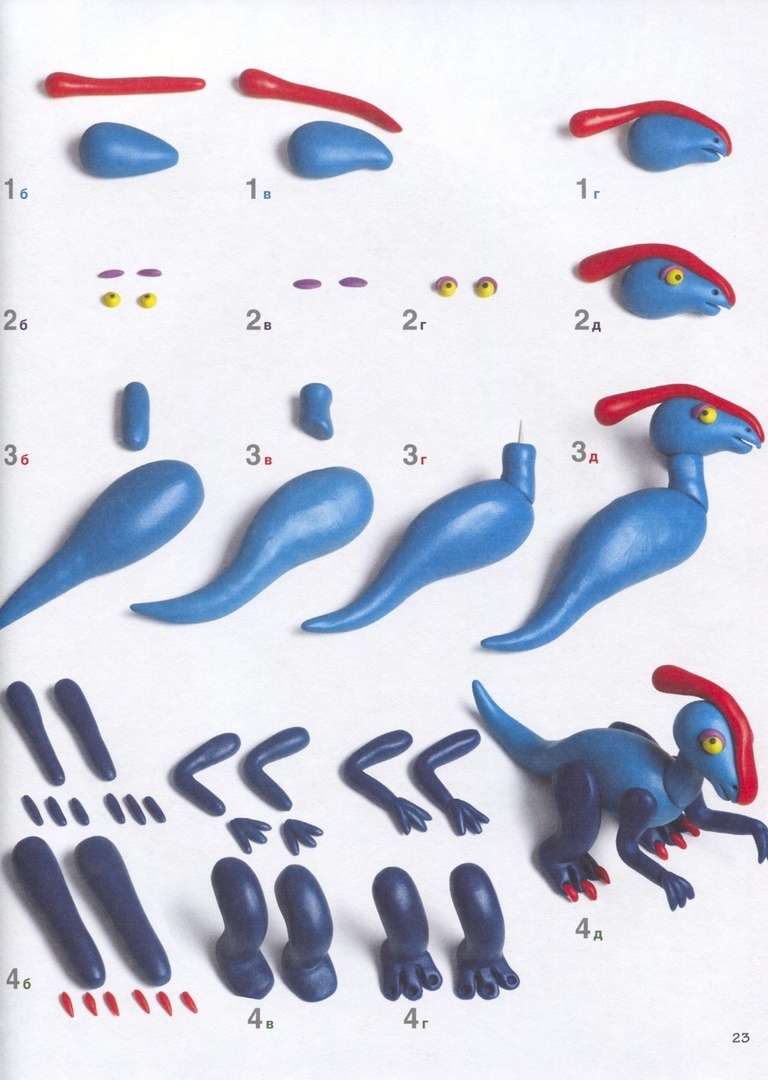 